Letter of Notifications[ x]	Undergraduate Curriculum Council  [ ]	Graduate CouncilSigned paper copies of proposals submitted for consideration are no longer required. Please type approver name and enter date of approval.  Email completed proposals to curriculum@astate.edu for inclusion in curriculum committee agenda.If you require to fill out a Letter of Notification, please email curriculum@astate.edu or contact Academic Affairs and Research at (870) 972-2030 for guidance PRIOR TO submitting these through the curricular process. 1.Contact Person (Name, Email Address, Phone Number)Bulletin ChangesLETTER OF NOTIFICATION – 9UNDERGRADUATE CERTIFICATE PROGRAM (21-45 semester credit hours)(75 percent of the coursework currently offered in existing associate or bachelor’s degree program)Institution submitting request:   Arkansas State University - JonesboroContact person/title: Cheryl DuBose, Dept Chair of Medical Imaging and Radiation SciencesPhone number/e-mail address: 870-972-2772; cdubose@astate.eduProposed effective date: Spring 2020Name of proposed Undergraduate Certificate Program (Program must consist of 21-45 semester credit hours).Post-Baccalaureate Certificate in Medical Imaging and TherapyProposed CIP Code:Reason for proposed program implementation: To fulfill a need in our community for educationally prepared and nationally certified medical imaging technologists and radiation therapists. This certificate will allow students who have earned a baccalaureate degree in Radiologic Sciences (BSRS) and a primary pathway certification (e.g., RT(T); RT(MR); RT(R); RT(S); ARDMS) to specialize in an additional licensure area and qualify for a post-baccalaureate certificate in Medical Imaging and Therapy. Students with these qualifications are currently ineligible to receive a second BSRS degree and need an additional education avenue.  Courses within this post-baccalaureate certificate are drawn from an existing degree program and will require no additional faculty or institutional resources.Provide the following:Curriculum outline - List of courses in new program – Underline required coursesTotal semester credit hours required for proposed program (Program range: 21-45 semester credit hours)Post-baccalaureate certificate in Medical Imaging and Therapy (core plus electives):Cardiovascular Interventional option:  23 hoursDiagnostic Medical Sonography option:  44 hoursMagnetic Resonance Imaging option:  32 hoursMammography option:  22 hoursRadiation Therapy option:  38 credit hoursRadiologic Technology option:  43 hoursMedical Imaging Informatics: 33New courses and new course descriptionsAll courses already existProgram goals and objectivesProgram GoalsStudents will be clinically competent.	Students will demonstrate communication skills.Students will develop critical thinking skills.Students will model professionalism. Program ObjectivesDeliver optimal patient care based on imaging modality needs. Record and maintain patient charts. Practice radiation and MRI safety. Prescribe and perform imaging or treatment protocols. Identify various pathologies using medical imaging or therapy techniques. Understand the function of the equipment and associated accessories. Assist in calibration of equipment, quality assurance and/or treatment planning procedures. Participate in patient education programs.Expected student learning outcomesStudents will be able to perform imaging or treatment procedures accurately.Students will demonstrate written communication skills.Students will use effective oral communication skills.Students will adapt standard imaging or therapy techniques to varying clinical situations.Students will model professional ethics.Students will demonstrate professional conduct.Documentation that program meets employer needsNot applicable.  This certificate is part of a viable degree program that meets employer’s needs.Student demand (projected enrollment) for proposed program: 5 students/yearProgram approval letter from licensure/certification entity, if required: N/AName of institutions offering similar programs and the institution(s) used as model to develop proposed programChattanooga State – Chattanooga, TNThomas Jefferson University, Philadelphia, PAScheduled program review date (within 10 years of program implementation):The American Registry of Radiologic Technologists requires coursework review and approval on an annual basis.  All imaging and therapy programs are reviewed annually to meet these requirements.Institutional curriculum committee review/approval date:Will this program be offered on-campus, off-campus, or via distance delivery?   If yes, indicate mode of distance delivery.  On-campusIdentify off-campus location.  Provide a copy of e-mail notification to other institutions in the area of the proposed off-campus program offering.Provide additional program information if requested by ADHE staff.President/Chancellor Approval Date:Board of Trustees Notification Date:Chief Academic Officer:		 						Date:For Academic Affairs and Research Use OnlyFor Academic Affairs and Research Use OnlyCIP Code:  Degree Code:Department Curriculum Committee ChairCOPE Chair (if applicable)Department Chair: Head of Unit (If applicable)                         College Curriculum Committee ChairUndergraduate Curriculum Council ChairCollege DeanGraduate Curriculum Committee ChairGeneral Education Committee Chair (If applicable)                         Vice Chancellor for Academic AffairsInstructions Please visit http://www.astate.edu/a/registrar/students/bulletins/index.dot and select the most recent version of the bulletin. Copy and paste all bulletin pages this proposal affects below. Follow the following guidelines for indicating necessary changes. *Please note: Courses are often listed in multiple sections of the bulletin. To ensure that all affected sections have been located, please search the bulletin (ctrl+F) for the appropriate courses before submission of this form. - Deleted courses/credit hours should be marked with a red strike-through (red strikethrough)- New credit hours and text changes should be listed in blue using enlarged font (blue using enlarged font). - Any new courses should be listed in blue bold italics using enlarged font (blue bold italics using enlarged font)You can easily apply any of these changes by selecting the example text in the instructions above, double-clicking the ‘format painter’ icon   , and selecting the text you would like to apply the change to.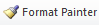 Please visit https://youtu.be/yjdL2n4lZm4 for more detailed instructions.Core RequirementsThe core requirements of this post-baccalaureate certificate are completed en route to the Bachelor of Science in Radiologic Sciences (BSRS). These include Anatomy and Physiology I and II, and Medical Terminology.Required courses are completed from one of the following option categories:Diagnostic Medical Sonography option:Magnetic Resonance Imaging option:Mammography option:Radiation therapy option:RST 4203, Intro to Radiation Therapy 3 3 RST 4214, Radiation Therapy Principles and Practice 4 4 RST 4224, Radiation Therapy Principles and Practice II 4 4 RST 4234, Radiation Therapy Principles and Practice III 4 4 RST 4242, Rad Therapy Clinical Treatment Planning 2 2 RST 4313, Radiation Physics I 3 3 RST 4323, Radiation Physics II 3 3 RST 4333, Applied Radiation Biology 3 3 RST 4413, Rad Protection, Safety, and Quality Management 3 3 RST 4513, Radiation Therapy Clinical Education I 3 3 RST 4523, Radiation Therapy Clinical Education II 33RST 4533, Radiation Therapy Clinical Education III 33Total Radiation Therapy option hours:Radiologic Technology 3838Total Radiation Therapy option hours:Radiologic Technology Total Radiation Therapy option hours:Radiologic Technology Total Radiation Therapy option hours:Radiologic Technology 33Total Radiation Therapy option hours:Radiologic Technology 44Total Radiation Therapy option hours:Radiologic Technology 33Total Radiation Therapy option hours:Radiologic Technology 22Total Radiation Therapy option hours:Radiologic Technology 44Total Radiation Therapy option hours:Radiologic Technology 44Total Radiation Therapy option hours:Radiologic Technology 22Total Radiation Therapy option hours:Radiologic Technology 44Total Radiation Therapy option hours:Radiologic Technology 33Total Radiation Therapy option hours:Radiologic Technology 33Total Radiation Therapy option hours:Radiologic Technology 22Total Radiation Therapy option hours:Radiologic Technology 33Total Radiation Therapy option hours:Radiologic Technology 33Total Radiation Therapy option hours:Radiologic Technology 33Total Radiation Therapy option hours:Radiologic Technology 4343Medical Imaging InformaticsCIT 1503, Microcomputer Applications 3 CIT 2033, Programming Fundamentals 3 CIT 2523, Telecommunications and Networking 3 CIT 3013, Management Information Systems 3 CIT 3403, Database Management 3 CIT 4523, Advanced Telecommunications 3CIT 4623, Computer Security 3 CIT 488V, Internship 3 RS 3142, Advanced Imaging and Therapy I 2 RS 3152, Advanced Imaging and Therapy II 2 RSMR 4712, Imaging Information Management 2 RSMR 4713, Imaging Standards of Communication and Interoperability 3 Total Medical Imaging Informatics option hours33